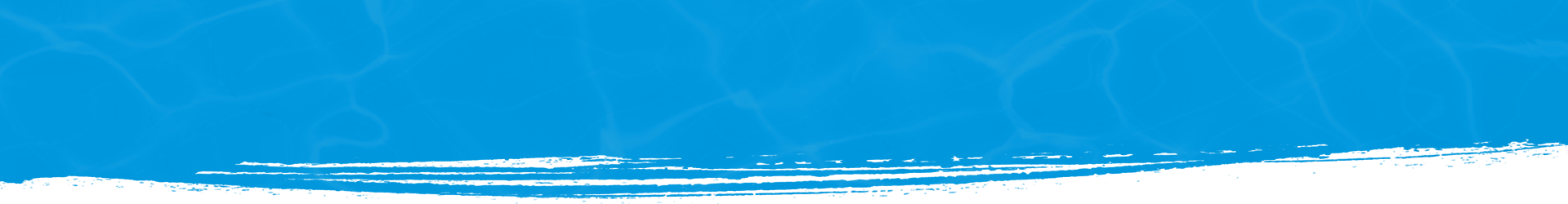 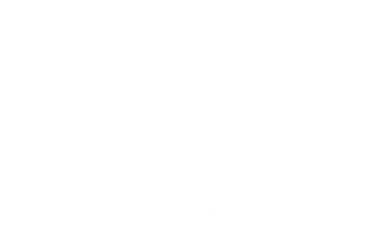 POZOR NA ZMĚNY PROVOZNÍ DOBYLETNÍ PROVOZ – návštěvní doba prodloužena na 180 min.,v případě příznivého počasí otevřena venkovní zahrada.PROVOZNÍ DOBA SOLÁRIAúterý a pátek  12:00 – 20:00v ostatní dny na telefonické objednání	solárium - tel. 734 351 310  				kosmetika – tel. 606 447 497   modeláž nehtů – tel. 731 518 817	  		kadeřnictví – tel. 736 541 357	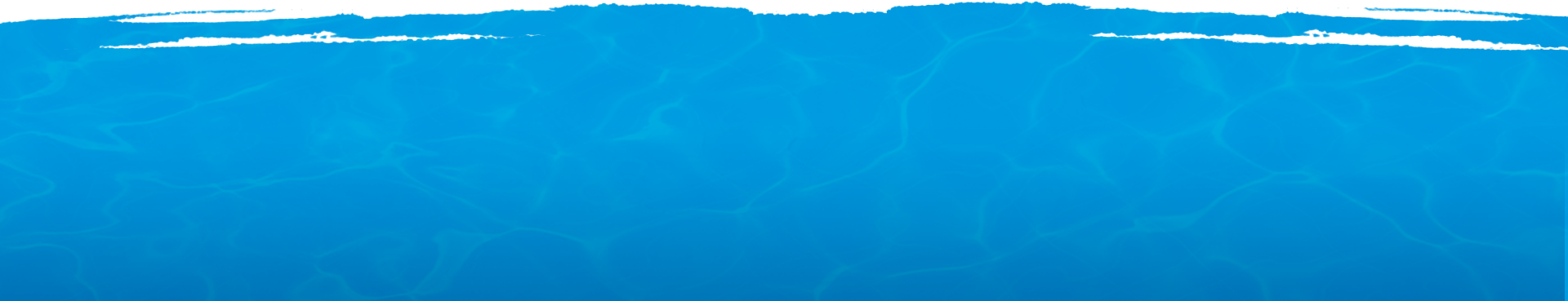             www.ekobi.cz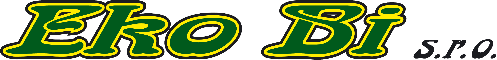 e-mail: bazen@ekobi.cz Provozovatel si vyhrazuje právo na změnu provozní doby. Aktuální informace na www.bazen-trebova.czPO10:00-21:00ÚT5:30-8:0010:00-21:00ST10:00-21:00ČT5:30-8:0010:00-21:00PÁ10:00-21:00SO8:00-21:00NE8:00-21:00